第六课 你家有几口人               How many family members in your family?一、语音练习 Phonetic drills: Read after recording.1）读下列词语 第一声+第二声：2st tone +1st,2nd, 3rd tone&4th tone  guójiā    zuótiān  míngtiān    niánqīng     shíjiān  lóufáng   lánqiú   míngnián   chángchéng  yínháng   píngguǒ   píjiǔ    niúnǎi       yóuyǒng    cídiǎn  huánjìng  hánjià   niúròu       yóuxì       lánsè 2. 多音节连读 practice on polysyllabic words  túshūguǎn              Xīnjiāpō  shíyànshì               Fēilǜbīn  bàngōngshì             Xīnxīlán  tǐyùguǎn               àodàlìyà  wàishìchù               Mǎláixīyà  tíngchēchǎng            Yìndùníxīyà二、词和句子  words&sentences1) 词汇       ？ ？ 2）阅读短文Reading    他叫大卫，他是法国人，他在北京大学学习，玛丽是美国人，她认识大卫，他们是同学。刘京和王兰都是中国人，他们都认识玛丽和大卫。   他们经常（jīngcháng）去学生宿舍（sùshè）看大卫和玛丽。玛丽和大卫的老师姓张。张老师很忙，他身体不太好。张老师的爱人是医生，他身体很好，工作很忙。三、汉字 Character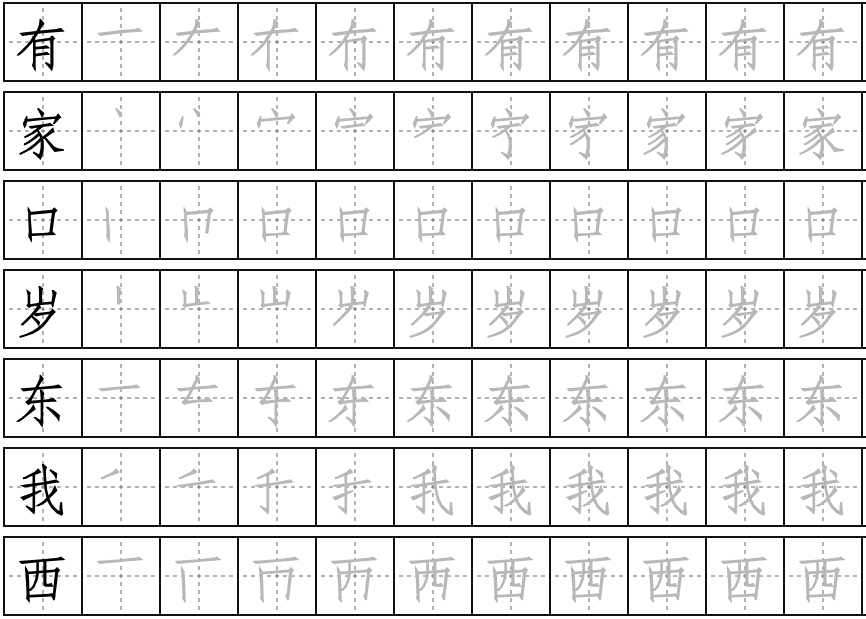 